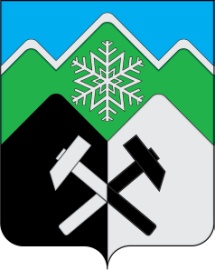                                  КЕМЕРОВСКАЯ ОБЛАСТЬ-КУЗБАССТАШТАГОЛЬСКИЙ МУНИЦИПАЛЬНЫЙ РАЙОНАДМИНИСТРАЦИЯ  ТАШТАГОЛЬСКОГО  МУНИЦИПАЛЬНОГО РАЙОНАПОСТАНОВЛЕНИЕот «24» августа  2020г. № 946-п                                  Об установлении публичного сервитутаВ соответствии с главой V.7  Федерального закона от 25.10.2001 г. № 136-ФЗ «Земельный кодекс Российской Федерации», на основании ст.3.6 Федерального закона от 25.10.2001 г. № 137-ФЗ «О введении в действие Земельного кодекса Российской Федерации», на основании ходатайства об установлении публичного сервитута и сведений о границах публичного сервитута от Закрытого акционерного общества «Горэлектро» (ИНН 4228002411, ОГРН 1024201961728) Администрация Таштагольского муниципального района постановляет:             1. Установить публичный сервитут в интересах Закрытого акционерного общества «Горэлектро» для  эксплуатации инженерного сооружения, ТП-80-а «Юдино» п.Габовск сроком на 49 лет, на земельном участке:- с кадастровым номером 42:12:0115001:407, площадью 31233304 кв.м., расположенного  по адресу: р-н Таштагольский,  для лесоразведения.2. Утвердить границы публичного сервитута согласно приложению №1 к настоящему распоряжению.3. Порядок установления зон с особыми условиями использования территорий и содержание ограничений прав на земельные участки в границах таких зон установлен Постановлением Правительства от 24.02.2009 № 160 «О порядке установления охранных зон объектов электросетевого хозяйства и особых условий использования земельных участков, расположенных в границах таких зон».4. Обладатель публичного сервитута обязан:      -  заключить соглашение об осуществлении публичного сервитута на земельный участок, указанные в пункте 1, между обладателем публичного сервитута и собственниками земельных участков, в отношении которых установлен публичный сервитут, после опубликования распоряжения на официальном сайте Администрации Таштагольского муниципального района.             - привести земельный участок в состояние, пригодное для его использования в соответствии с разрешенным использованием, в срок не позднее чем три месяца после завершения строительства, капитального или текущего ремонта, реконструкции, эксплуатации, консервации, сноса инженерного сооружения, для размещения которого был установлен публичный сервитут.        5. Обладатель публичного сервитута вправе:        - приступить к осуществлению публичного сервитута после заключения соглашения в соответствии с настоящим распоряжением;- до окончания публичного сервитута обратиться с ходатайством об установлении публичного сервитута на новый срок.6. Комитету по управлению муниципальным имуществом Таштагольского муниципального района в течение 5 дней обеспечить направление копии настоящего постановления:       - в Управление Федеральной службы государственной регистрации, кадастра и картографии по Кемеровской области-Кузбассу;       - в Межрегиональное Территориальное управление Федерального агентства по управлению государственным имуществом в Кемеровской и Томской областях;       - Департамент лесного комплекса Кузбасса;       -  Закрытому акционерному обществу «Горэлектро»;             7. Пресс-секретарю Главы Таштагольского муниципального района (Кустова М.Л.)  разместить настоящее постановление на сайте администрации района в сети «Интернет».              8. Контроль за исполнением постановления возложить на заместителя Главы Таштагольского муниципального района по экономике С.Е.Попова.       9. Постановление вступает в силу с момента его подписания.Глава Таштагольскогомуниципального района                                        В.Н. Макута                             